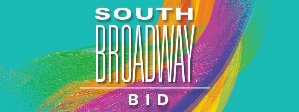       SECRET DINER SURVEY FORMRestaurant Name                                                              Address 	 Day & Date of Visit                                                                              Time of Visit 	 Restaurant AppearanceOUTSIDE, was the restaurant’s appearance attractive? Did the restaurant have curb appeal?Did the outside appear to be clean – Clear sidewalks,clean windows and doors, etc.?3.   INSIDE, was the restaurant clean and attractive?4.   How did you feel about the overall appearance?Comments:FoodWhat is your impression of the menu selection?Did your meal arrive as ordered?3.   How would you rate the overall food presentation?4.   Did the food meet expectations, i.e. quality, temperature?5.   Was the menu item a good value for the price?     6.  Did this dining experience leave you with a desire to return?Comments:Restaurant Staff1.   Were you promptly greeted by the host/hostess? 2.   Were you promptly seated? 3.   If not immediately seated, was the host/hostess _____on the phone_____talking with staff_____on the computer _____helping another customer_____no one present_____otherIf the host/hostess was occupied, did the he/she let you know that he/she would be right              with you?          Yes          No        4.  Was the server knowledgeable about the menu selection?         5.  Was the server’s appearance appropriate?        6.  Did the food arrive in a timely fashion?         7.  Did the server check back with you during your meal?        8.  Were the plates cleared at the end of your meal?         9.  Was the bill settled in a timely fashion?         10. What was your overall experience with the service?  Comments:Other1.   What was the total dollar amount that you spent? 	2.   Were the restaurant hours convenient?          Yes          NoAdditional Comments:Name (Optional) __________________________________________________________________Email/Phone Number (Optional) ____________________________________________________Please return this form to the SBBID Office at 8 St. Andrews Place Yonkers 10705 using the enclosed Stamped/Self Addressed envelope within (7) days of your visit.  Thank you for taking the time to participate in South Broadway’s Secret Diner Program.  	      PUBLIC1712345Needs Imp.GoodExcellent12345Needs Imp.GoodExcellent12345Needs Imp.GoodExcellent12345Needs Imp.GoodExcellent12345Needs Imp.GoodExcellent12345Needs Imp.GoodExcellent12345Needs Imp.GoodExcellent12345Needs Imp.GoodExcellent12345Needs Imp.GoodExcellent12345Needs Imp.GoodExcellent12345Needs Imp.GoodExcellent12345Needs Imp.GoodExcellent12345Needs Imp.GoodExcellent          12345Needs Imp.GoodExcellent12345Needs Imp.GoodExcellent12345Needs Imp.GoodExcellent12345Needs Imp.GoodExcellent12345Needs Imp.GoodExcellent12345Needs Imp.GoodExcellent